Автономная некоммерческая организация «Патриот» Методическое пособиеОрганизация Почетной караульной службына Посту №1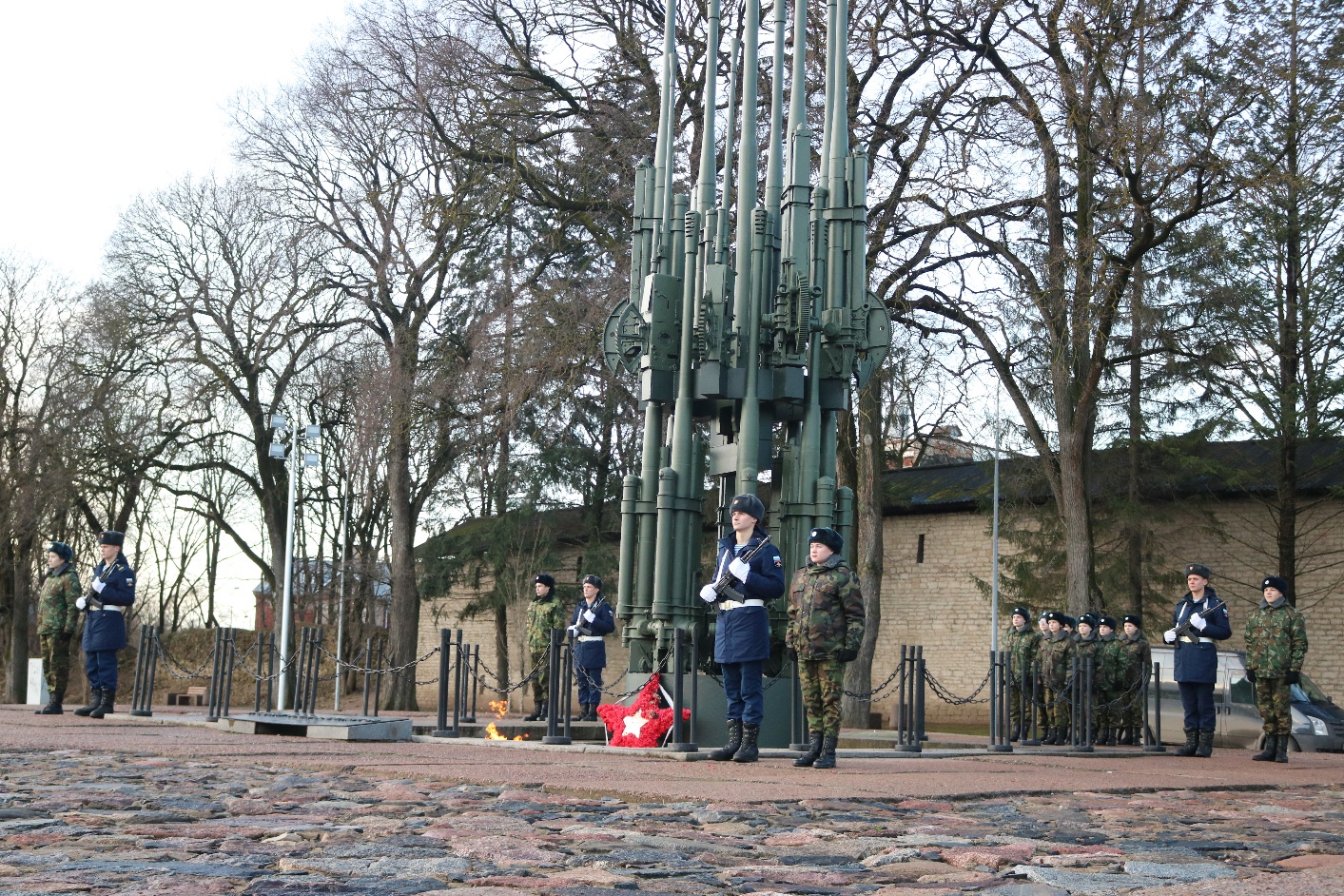 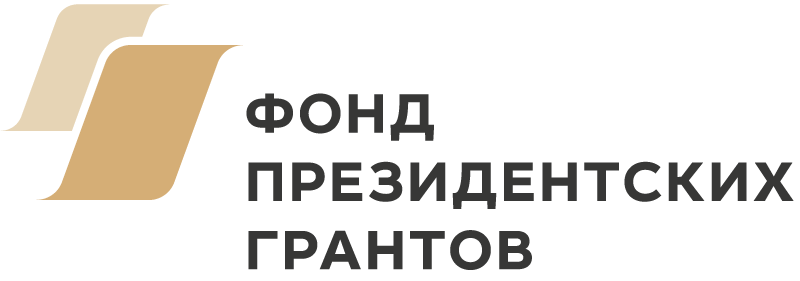 Автономная некоммерческая организация «Патриот» Методическое пособиеОрганизация Почетной караульной службына Посту №1(в рамках реализации гранта Президента Российской Федерации на развитие гражданского общества «Поколение, которое помнит»)г. Псков, 2019 г.СодержаниеПочетная караульная служба - эффективное и действенное направление патриотического воспитания молодежи (на примере МБУ ДО Центр «Патриот» и города Пскова).Приложения:1. Инструкция по организации и функционированию Поста №1.2. Ритуал смены караула у мемориала «Огонь Вечной Славы». 3. Положение о знаке «Пост №1. «Огонь Вечной Славы» Город Псков».4.Положение об организации несения Почетной караульной службы на Посту №1 у мемориала «Огонь «Вечной славы» на площади «Победы» города Пскова автономной некоммерческой организации «Патриот».5.Последовательность работы по организации Почетной караульной службы.6.Паспорт Поста №1.7.Список сайтов. 8. Список используемой литературы.Почетная караульная служба - эффективное и действенное направление патриотического воспитания молодежи (на примере МБУ ДО Центр «Патриот» и города Пскова).Патриотизм — это особая символика, в которой «закодированы» высшие смыслы человеческого существования, связанные с историей Державы, Отечества, с памятью ушедших поколений и их славных дел.Поэтому патриотизм — это всегда добровольная ответственность за страну, а контролером поведения и поступков выступает собственная совесть. Никому нельзя «поручить» исполнять роль патриота, «делегировать» свое переживание патриотического единства со страной, Державой, Отечеством.Развитие патриотического самосознания детей и молодежи, формирование уважения молодого поколения псковичей к памяти о знаменательных исторических событиях Родины и их нравственное воспитание на примере самоотверженного служения Отечеству; смена поколений – стержень истории, а один из ее важнейших законов – их преемственность, через любые противоречия и конфликты, в противном случае обрывается сама история. Забвение, непонимание этого уже не раз оборачивалось большими бедами, невосполнимыми потерями.В нашей стране, уважающей свою историю, народ которой воевал за свободу и независимость, в столице нашей Родины - городе Москва есть памятник – мемориал -  Могила Неизвестного Солдата. Есть она и в Пскове.Мемориал -  Могила Неизвестного Солдата – символ, мемориальное сооружение в честь воинов, погибших в боях за Отечество на Псковской земле.Когда Псков готовился к 30-летию своего освобождения, на площади Победы предполагалось возвести мемориал Славы – «Памятник Неизвестному Солдату», куда должны были перенести останки безымянного воина, погибшего в июле 1941 года при защите Пскова.В связи с этим 5 июля 1974 года было произведено вскрытие безымянной могилы на берегу реки Великой около бывшей деревни Монькино Завеличенского сельсовета Псковского района.При вскрытии могилы «комиссией установлены останки одного человека, кроме того, в могиле обнаружена стеклянная фляга и столовая ложка. Других вещей и документов нет».Через 33 года, 20 июля 1974 года в 10 часов утра его останки со всеми военными почестями перезахоронили в могиле, над которой сегодня горит вечный огонь.Урну с прахом солдата поместили у подножия орудий – семнадцати орудийных стволов, устремленных ввысь. Рядом – плита с надписью: «Подвиг твой бессмертен». Мемориал был открыт 23 июля 1974 года, в дни празднования 30-летия освобождения Пскова от фашистских захватчиков. Здесь погребен солдат, о смерти которого известно больше, чем о жизни. Он погиб на 18-й день войны, 9 июля 1941 года недалеко от Пскова.Памятник прост и выразителен. Семнадцать орудий, устремленных ввысь – это символ орудий, салютовавших освободителям Пскова 23 июля 1944 года в Москве двадцатью залпами из двухсот двадцати четырех орудий. Это символ Салюта Победы и Скорби о тех, кто не вернулся.Над могилой Солдата был зажжен Вечный огонь, доставленный в Псков с Марсового поля города Ленинград. В Пскове Пост № 1 у могилы Неизвестного солдата был учрежден в 1987 году, но в начале 90-х перестал выставляться. Восстановлен в 2003 году. Таким образом, связь времен и поколений чрез Почетную караульную службу продолжается.Администрацией города Пскова принято распоряжение об установлении Поста №1 у мемориала «Огонь вечной славы» как дань уважения молодого поколения псковичей подвигу воинов, погибших в годы Великой Отечественной войны, защищая Родину. Пост №1 организуется в дни митингов – 8 мая, 22 июня; в дни праздников – 23 февраля, 9 мая, 22 июля, 23 июля.За отличное исполнение своих обязанностей участники Почетной караульной службы на Посту №1 награждаются специальным почетным знаком. С 2005 года, в соответствии с Распоряжением мэра г. Пскова № 4184-р от 06.12.2004 г., организация Почетной караульной службы на Посту №1 у мемориала «Огонь Вечной Славы» (пл. Победы) г. Пскова возложена на муниципальное образовательное учреждение дополнительного образования детей «Центр внешкольной работы «Патриот» (в декабре 2015 года переименовано в муниципальное бюджетное учреждение дополнительного образования «Военно-патриотический Центр «Патриот» - далее МБУ ДО Центр «Патриот»). Согласно Распоряжению, общее руководство Поста №1 осуществлялось Комитетом по делам молодежи и Управлением образования Администрации г. Пскова (сейчас, в связи с упразднением Комитета по делам молодежи - Управлением образования Администрации).Отбор участников Почетной караульной службы на Посту №1 осуществлялся из числа обучающихся МБУ ДО Центр «Патриот» и учащихся образовательных учреждений города.МБУ ДО Центр «Патриот» создано Управлением образования Администрации г. Пскова в соответствие с Постановлением Правительства Российской Федерации от 16.02.2001 года № 122 «О Государственной программе «Патриотическое воспитание граждан Российской Федерации на 2001 – 2005 годы» и в связи с приближающейся 60 –летней годовщиной Победы советского народа в Великой Отечественной войне, на основании Постановления Псковской городской Думы № 224 от 27 февраля 2004 года, и согласно Распоряжению  Администрации г. Пскова   №  1162 – р от 2 апреля 2004 года.МБУ ДО Центр «Патриот» с 2005 года принимает участие в формировании отряда Почетной караульной службы и организации Почетной караульной службы у мемориалов и памятников воинской славы, мест массовых воинских захоронений и др. города Пскова.Центром осуществляется методическое и организационное сопровождение всех мероприятий. Своевременно разрабатываются и выпускаются положения о проведении мероприятий, приказы об их итогах, отчёты.Эта работа проводится во взаимодействии с образовательными учреждениями, воинскими частями, ветеранскими организациями, военно-патриотическими союзами и обществами. Хорошей традицией стало совместные заступления на Пост № 1 военнослужащих Псковского территориального гарнизона и участников Почетной Караульной службы. Назначение в Почетный Караул воспринимается учащимися города Пскова, как великая честь и большое доверие. Они гордятся этим, они соревнуются за право участвовать в Почетной караульной службе. Для регламентации Почетной караульной службы в 2005 г. Центром были разработаны документы, по организации Почетной караульной службы:- Положение о порядке функционирования Поста №1 у мемориала «Огонь Вечной Славы» (пл. Победы);- Инструкция по организации и функционированию Поста №1;- Ритуал смены караула у мемориала «Огонь Вечной Славы»; - Положение о знаке «Пост №1. «Огонь Вечной Славы» Город Псков»;- Определена последовательность работы по организации Почетной караульной службы. В 2016 году в России, по инициативе Министра обороны РФ создано новое общественное молодежное движение «Юнармия», которое органически вписалось в патриотическое движение. Участие в Почетной караульной службе является одним из приоритетных направлений деятельности Юнармейского движения. Активно сотрудничают с Юнармейским движением различные некоммерческие организации патриотической направленности.Как положительный пример такого сотрудничества в данном методическом пособии приводится Положение об организации несения Почетной караульной службы на Посту №1 у мемориала «Огонь «Вечной славы» на площади «Победы» города Пскова автономной некоммерческой организации «Патриот».Цели Почетной караульной службы: - привлечение детей и подростков к активной и непосредственной работе по сохранению, пропаганде памяти и традиций Российской истории и Воинской славы; - изменение представлений подрастающего поколения о славе и традициях россиян и воспитание у них чувства патриотизма и гордости за свое Отечество; - способствование воспитанию патриотических чувств детей и подростков и молодежи на примерах подвигов героев-земляков, Отечества, героических традиций российской армии, через проявление заботы и внимания к представителям старшего поколения;- формирование представления о службе в силовых структурах, позитивное отношение к выполнению гражданского и воинского долга перед Родиной;- привитие подрастающему поколению чувство гордости, глубокого уважения и почитания символов государства – Герба, Флага, гимна РФ и исторических святынь Отечества.Задачи Почетной караульной службы: •	приобщить детей подростков и молодежь к нравственным ценностям и традициям нашего общества; •	создать условия для реализации долгосрочной перспективы патриотического воспитания учащейся молодежи через Почетную караульную службу; •	привлечь детей, подростков и молодежь города и области к общественно-значимой деятельности;•	ознакомить детей, подростков и молодежь с порядком прохождения государственной и муниципальной службы, а также службы в ВС РФ и других силовых структурах России;•	утвердить в сознании и чувствах подрастающего поколения патриотические ценности, взгляды и убеждения;•	привить уважение к культурному и историческому прошлому родного края и страны, к традициям, повысить престиж государственной, особенно военной службы; •	воспитать чувство верности Отечеству, готовности к достойному служению обществу и государству;•	активно привлечь детей, подростков и молодежь к деятельности Поста №1; •	 участвовать во всех мероприятиях, посвященных Дням воинской славы, направленных на гражданско-патриотическое воспитание учащейся молодежи;•	 знакомить детей, подростков и молодежь с историей Вооруженных Сил России;•	овладеть первичными навыками несения караульной службы;•	поиск, разработка, реализация и внедрение в практику воспитательной работы в образовательных учреждениях опыта по военно-патриотическому воспитанию детей, подростков и молодежи в процессе подготовки и организации системы мероприятий Поста №1;•	пропаганда патриотизма и гордости за нашу историю среди детей, подростков и молодежи посредством распространения информации патриотической и военно-патриотической направленности через Интернет, освещение деятельности отряда Почетной караульной службы в средствах массовой информации, а также путем издания и распространения печатной продукции.Воспитательный эффектВ детских образовательных объединениях Центра в основном занимаются подростки в возрасте от 8 до 18, для которых предлагаемые направления деятельности являются более актуальными и востребованными, личностно значимыми. Кроме того, клубные формы работы в большей степени соответствуют возрастным особенностям подростков, в них реализуются потребности в неформальном общении, приобретении социального опыта.Наряду с физической подготовкой и формированием прикладных профильных умений и навыков, педагоги особое внимание уделяют воспитанию личностных качеств, обучающихся (целеустремлённости, силы воли, социальной ответственности и инициативности, самостоятельности, трудолюбия и др.). Нравственными ориентирами в образовательных объединениях становятся такие ценности как «Родина», «Долг», «Мужество», «Честь», «Коллектив» и др. Совместно (педагогами и детьми) разрабатываются уставы клубных объединений, кодексы чести. Зарождаются традиции.Педагоги стремятся развивать самоуправление, многие обучающиеся имеют постоянные или временные поручения. Обеспечение дисциплины, разрешение многих организационных вопросов, проведение внеучебных мероприятий осуществляется при активном участии обучающихся.В процессе обучения и воспитания используются различные организационные формы: групповые, индивидуальные, коллективные. Каждый педагог Центра имеет свой комплекс методов, приёмов, средств организации образовательного процесса. Характерным для всех является чередование традиционных и нетрадиционных форм учебных занятий (викторины, просмотр видеосюжетов, встречи с военнослужащими, посещение воинских частей и др.), что способствует регулированию физических и психологических нагрузок, развитию эмоциональной сферы, обеспечивает позитивную динамику посещения объединений. Показатели результативности Почетной караульной службы:	удовлетворённость обучающихся участием в Почетной караульной службе; 	успешное освоение программы большинством детей, подростков, молодежи; 	сохранность и увеличение численности обучающихся, участвующих в Почетной караульной службе; 	результативность участия в мероприятиях различного уровня;	повышение общей культуры всех участников образовательного процесса, рост социальной активности обучающихся.В Центре ведётся хронология караульной службы. Обучающиеся Центра и школ, участвующие в данном виде деятельности, обязательно поощряются по её результатам.С целью изучения эффективности мероприятий регулярно проводятся опросы (письменные и устные, в произвольной форме) участников, обсуждение итогов Почетной караульной службы в детских образовательных объединениях, составляются фотоотчёты и оформляется соответствующая документация. Преобладающие отзывы – положительные. Полученные результаты	Возрождение традиции Поста№1;	Расширение рамок применения Почетной Караульной службы;	Поддержание Почетной Караульной службы на высоком организационном и профессиональном уровне;	Совместная Почетная Караульная Служба с ветеранами войны и военной службы, с действующими военнослужащими;	Положительное влияние на формирование у детей, подростков и молодежи высокого патриотического сознания, чувства верности своему Отечеству, готовности к выполнению гражданского долга по защите интересов Родины;	Профессиональное ориентирование участников Почетной караульной службы на службу в силовых структурах России; 	Практическая подготовка подростков по основам воинской службы.  Ожидаемые результаты1.Развитие социальной активности в молодежной среде.2.Укрепление и развитие партнерских отношений между различными молодежными организациями и группами региона.3.Общее повышение уровня информированности населения региона о событиях, происходящих в молодежной среде.4.Популяризация здорового образа жизни, патриотических настроений среди молодежи. Основные направления работы по сопровождению Почетной караульной службыПравовое, методического сопровождение; Совершенствование нормативно-правовой базы деятельности;Повышение уровня профессиональной компетентности педагогов;Инновационная деятельность (освоение новых подходов и технологий военно-патриотического воспитания);Формирование инновационного и методического фонда;Создание и развитие материально-технической базы;Создание оптимальной управленческой модели, способствующей развитию Почетной караульной службы;Обмен опытом с военно-патриотическим объединениями России.Приложение 1ИНСТРУКЦИЯпо организации и функционированию поста № 1Введение.1.	Пост № 1 у мемориала «Огонь «Вечной Славы» - символический. Пост № 1 устанавливается как дань уважения молодого поколения псковичей с целью увековечивания памяти российских воинов и знаменательных событий Великой Отечественной войны, а также в целях патриотического самосознания и нравственного воспитания молодежи.   2.	Порядок организации и функционирования Поста № 1 определяется Распоряжением Администрации г. Пскова № 4184-р от 06.12.2004 г. и Приложением № 1 к данному Распоряжению. 3.	Общее руководство организацией Поста № 1 осуществляется Управлением образования Администрации г. Пскова. 4.	Отбор участников Почетной караульной службы на Посту № 1 осуществляется из числа обучающихся МБУ ДО Центр "Патриот" и учащихся общеобразовательных учреждений города.5.	Ответственность за подготовку участников Почетной службы на Посту № 1 возлагается на директоров общеобразовательных учреждений и МБУ ДО Центр «Патриот».6.	Руководство организацией и функционированием Поста № 1 возлагается на МБУ ДО Центр «Патриот». 7.	Участники Почетной караульной службы на Посту №1 за отличное исполнение своих обязанностей награждаются почетным знаком на основании приказа директора МБУ ДО Центр «Патриот» и по согласованию с Управления образования Администрации г. ПсковаОбщие положения1.	За подготовку и организацию Поста № 1 отвечает Рабочая группа по организации Поста. В состав Рабочей группы входят: представитель Управления образования г. Пскова, директор МБУ ДО Центр «Патриот», заместитель директора по УВР, педагоги-организаторы и педагоги дополнительного образования Центра. При участии в организации Поста №1 общеобразовательных учреждений города в состав рабочей группы включаются директора участвующих учреждений или их заместители. 2.	Руководителем Поста №1 является педагог-организатор МБУ ДО Центр "Патриот».Он отвечает за привлечение общеобразовательных учреждений к участию в Почетной караульной службе на Посту №1, качество подготовки участников Почетной караульной службы, организацию взаимодействия с правоохранительными органами, организацию и Почетной караульной службы у мемориала, соблюдение графика Почетной караульной службы.Руководитель Поста №1 обязан проводить заседания рабочей группы по организации Поста № 1, осуществлять контроль за строевой подготовкой обучающихся Центра и учащихся общеобразовательных учреждений, входящих с состав почетного караула. Своевременно представлять на утверждение директора Центра   график заступления обучающихся на Пост № 1, руководить деятельностью должностных лиц караула, периодически проверять качество несения Почетной службы на Посту №1, представлять достойных для награждения почетным знаком «Пост №1 «Огонь Вечной Славы» город Псков». 2.	Пост №1 организуется ежегодно: •	в дни митингов 8 мая, 22 июня: за 2 часа до, вовремя и на 2 часа после их окончания;•	в дни праздников 9 мая, 23 июля: с 10:00 до 16:00; •	23 февраля: на время праздничных мероприятий у мемориала «Огонь «Вечной Славы». Непосредственно в Почетной караульной службе на Посту № 1 принимает участие смена из двух – четырех часовых. Время пребывания одной смены на посту не более 20 минут. Смена караула у мемориала производится в соответствии с утвержденным ритуалом (Приложение №2).3.	Форма одежды и время Почетной караульной службы определяются Рабочей группой Поста №1. В случае участия общеобразовательных учреждений при наличии собственной формы разрешается ее использование по согласованию с Рабочей группой Поста №.1.4. При несении Почетной караульной службы учащимися общеобразовательного учреждения с участниками Поста №1 на всем протяжении Почетной караульной службы обязан находиться ответственный работник этого учреждения (возможно сотрудник МБУ ДО Центр «Патриот»).5.	Ответственный за смену караула при нахождении со сменой в караульном помещении следит за соблюдением сменой правил нахождения в караульном помещении, а также занимается решением текущих вопросов, связанных с пребыванием смены в караульном помещении. Ответственный сопровождает смену до Мемориала и, после замены смены, обратно в караульное помещение, обеспечивая безопасность движения детей на всем протяжении маршрута. Находясь в зоне Почетной караульной службы, ответственный контролирует порядок исполнения часовыми своих обязанностей, решает возникающие в процессе Почетной караульной службы вопросы. В случае необходимости досрочно сменяет одного из часовых. При возникновении экстренной ситуации, требующей досрочной смены караула, принимает меры для экстренного вызова очереднойСостав почетного караула.Начальник караула.Начальник караула определяется из состава рабочей группы Поста №1. При этом, начальник караула и участники Почетной караульной службы должны быть из одного учебного учреждения. Он должен быть хорошим организатором, пользоваться авторитетом среди обучающихся (учащихся). Начальник караула подчиняется Руководителю Поста №1 и является непосредственным начальником участников Почетной караульной службы.Он обязан:-	 знать задачи и обязанности всех лиц караула;-	следить за соблюдением установленного порядка в караульном помещении, отвечать за сохранность всего имущества;-	проверять несение Почетной караульной службы, участвовать в подведении итогов, представлять к поощрению отличившихся обучающихся;-	предоставлять Руководителю Поста №1 на согласование списки участников Почетной караульной службы для награждения почетным знаком «Пост №1. «Огонь Вечной Славы». Город Псков»;-	представлять Руководителю Поста №1 письменный отчет по результатам Почетной караульной службы на Посту №1.  РазводящийРазводящий подчиняется начальнику караула. Он отвечает за несение службы часовыми, за своевременное выставление их на пост и смену. Разводящий обязан:- знать обязанности часового, свои обязанности, а также правила (ритуал) смены Поста №1;-  проверять знание часовыми своих обязанностей перед заступлением на Пост №1;-  докладывать   начальнику караула о готовности часовых к несению Почетной караульной службы; - по прибытию в караульное помещение отдавать начальнику караула рапорт о произведенной смене, состоянии Поста №1 и о всех замечаниях, выявленных во время Почетной караульной службы смены.Свободный от выполнения прямых обязанностей разводящий следит за соблюдением дисциплины, чистоты и порядка в караульном помещении. Проверяя готовность очередной смены к заступлению на Пост №1, разводящий обращает внимание на:-	экипировку часовых;-	внешний вид (униформа должна быть подогнана и отглажена, обувь начищена, прическа должна быть опрятной и т.п.).Часовой.Часовой есть лицо неприкосновенное. Он подчиняется начальнику караула и разводящему. В случае возникновения экстренной ситуации, при отсутствии начальника караула и разводящего, часовой выполняет команды своего ответственного за смену.Часовой обязан: -	бдительно охранять свой пост;-	нести службу бодро, не отвлекаться;-	не оставлять пост ни при каких обстоятельствах;-	при выполнении задачи на посту нести службу в положении «смирно».Часовому запрещается спать, сидеть, прислоняться к чему-либо, читать, разговаривать, смеяться, поворачивать голову, принимать и передавать какие-либо предметы.Сменять или снимать часового с поста имеют право только начальник караула или разводящий, а в их отсутствие, в случае возникновения экстренной ситуации, ответственный за смену.Внутренний распорядок в караульном помещении.1. Отряд Почетной караульной службы, несущий службу у мемориала «Огонь «Вечной Славы», прибывает в караульное помещение за 1 час до заступления на Пост №1. После прибытия в караульное помещение начальником караула проводится инструктаж состава караула.2. В караульном помещении запрещается петь, курить, играть на музыкальных инструментах.3. Во время несения Почетной караульной службы часовые строго выполняют установленный распорядок дня. Контроль за его соблюдением возлагается на начальника караула.4. Неявка, опоздание к началу Почетной караульной службы, появление в состоянии опьянения рассматриваются как грубое нарушение дисциплины, влекущие за собой меры строжайшего воздействия.5. Выход из караульного помещения допускается только с разрешения начальника караула.6. Участники Почетной караульной службы на Посту №1 обязаны:-	поддерживать в караульном помещении чистоту и порядок,-	бережно относиться к форменной одежде, инвентарю и имуществу Поста№1.7. Уборка караульного помещения производится в порядке самообслуживания составом караула, свободным от Почетной караульной службы.8. По окончании Почетной караульной службы начальник караула подводит итоги. Личный состав приводит караульное помещение в должный порядок и оставляет его.9. Начальник караула, проверив состояние караульного помещения, последним покидает караульное помещение.Подготовка к Почетной караульной службе на посту№1 в общеобразовательных учреждениях.В период подготовки, образовательные учреждения:а) отбирают кандидатов в отряд Почетной караульной службы из числа учащихся образовательных учреждений –воспитанников военно-патриотических клубов города, а также из числа учащихся, добившихся наилучших результатов в оборонно-спортивной подготовке и не позднее, чем за три недели до заступления на Пост №1, направляют список кандидатов в рабочую группу по организации Поста №1;в) проводят с отобранными кандидатами строевую подготовку (отработка строевого и мемориального шага, строевых приемов при смене часовых, проведения смены караула, четкое знание обязанностей личным составом караула);2. За 5 дней до Почетной караульной службы директоры общеобразовательных учреждений издают приказ, в котором определяются: состав караула, ответственные за смены караула работники, именной список участников несения караульной службы с визой медицинского работника и доводят его до сведения всего личного состава караула. 3.За 4 дня до заступления в караул в рабочую группу по организации Поста №1 представляются копия вышеназванного приказа директора общеобразовательного учреждения и постовая ведомость.Приказ является документом, обязательным для исполнения рабочей группой Поста №1.3. В состав караула назначаются:-	начальник караула,-	разводящие –1- 3 (юноши или девушки 10-11 кл),-	часовые – 6-12 (юноши или девушки 8-11 кл.).Караул делится на 3 смены, в смене 2-4 часовых.Подготовка обучающихся МБУ ДО Центр "Патриот" к Почетной караульной службе на посту №1Подготовка обучающихся к Почетной караульной службе на Посту №1 осуществляется педагогами дополнительного образования МБУ ДО Центр «Патриот».В период подготовки, руководители клубов:отбирают из числа обучающихся кандидатов для Почетной караульной службы на Посту №1 и не позднее, чем за три недели до заступления на Пост №1, представляют список кандидатов педагогу-организатору Центра.обеспечивают строевую подготовку обучающихся (отработка строевого и мемориального шага, приемов при смене часовых, проведения смены караулов, четкое знание обязанностей личным составом караула);За 5 дней до заступления в караул издается приказ директора МБУ ДО Центр «Патриот», в котором определяется:состав караула и ответственные за смены караула работники;именной список участников Почетной караульной службы.За 4 дня до заступления в караул в рабочую группу по организации Поста №1 представляются копия вышеназванного приказа директора МБУ ДО Центр "Патриот".Приказ является документом, обязательным для исполнения рабочей группой Поста №1.3. В состав караула назначаются:начальник караула,разводящие –не менее 1- 3чел. (юноши или девушки не младше 13 лет),часовые – не менее 6-12 чел. (юноши или девушки не младше 13 лет). Караул делится на 3 смены, в смене 2-4 часовых.Приложение 2РИТУАЛ СМЕНЫ КАРАУЛА У МЕМОРИАЛА«ОГОНЬ «ВЕЧНОЙ СЛАВЫ»Количество часовых на Посту № 1 у мемориала «Огонь «Вечной Славы» (в дальнейшем Пост) может быть различным, как, правило, 2 - 4 человека. Данный ритуал предусматривает количественный состав караула у мемориала «Огонь «Вечной Славы» - четыре человека.Смена караула производится разводящим, по истечении времени пребывания часовых на посту. Продолжительность Почетной караульной службы часовых зависит от погодных условий и других факторов, определяемых Руководителем Поста №1, и может продолжаться от 10 мин. до 30 мин.За 5-10 минут до смены караула разводящий строит новую смену у входа в караульное помещение в одну шеренгу, предварительно проверив их экипировку и внешний вид. Построение смены в одношереножный строй производится по команде "Смена, в одну шеренгу - СТАНОВИСЬ".Приняв строевую стойку и подав команду, разводящий становится лицом в сторону фронта построения; смена выстраивается влево от разводящего.С началом построения разводящий выходит из строя и следит за выстраиванием смены.Смена численностью четыре человека и менее всегда строится в одну шеренгу.При необходимости выровнять смену на месте подается команда "РАВНЯЙСЬ».По команде "РАВНЯЙСЬ" все, кроме правофлангового, поворачивают голову направо (правое ухо выше левого, подбородок приподнят) и выравниваются так, чтобы каждый видел грудь четвертого человека, считая себя первым. По окончании выравнивания разводящий подает команду "СМИРНО", по которой часовые быстро поворачивают голову прямо.Затем разводящий строевым шагом выдвигается на правый фланг строя и становится правофланоговым в строй. Перестроение смены из развернутого строя в колонну производится поворотом смены направо по команде "Смена, напра-ВО". Для движения смены разводящий подает команду: " Смена, напра-ВО", "Шагом - МАРШ".По команде "МАРШ" часовые одновременно начинают движение с левой ноги, соблюдая равнение и сохраняя интервалы и дистанции.При движении походным шагом ногу выносить свободно, не оттягивая носок, и ставить ее на землю, как при обычной ходьбе; руками производить свободные движения около тела.Колонна начинает движение походным шагом к мемориалу. В случае прохождения регулируемого перекрестка. При подходе колонны к светофору:На «зеленый свет» - Колонна продолжает движение к мемориалу.На «красный свет» - Разводящий для остановки смены подает команду "Смена - СТОЙ". Когда загорается зеленый свет, разводящий подает " Смена", "Шагом - МАРШ" и колонна продолжает движение походным шагом к мемориалу.Колонна двигается походным шагом по пешеходной дорожке, проходящей параллельно мемориалу, до поворота к мемориалу.При подходе к мемориалу, для перемены направления движения колонны, разводящим подаются команды: "Смена, левое плечо вперед - МАРШ".  По этой команде, направляющий заходит налево до команды "ПРЯМО", остальные следуют за ним.Когда весь строй повернул и начал движение в колонну по одному, разводящий подает команду: "ПРЯМО".После перестроения смена переходит на строевой шаг. Для этого разводящий подает команду: "СМИРНО».Строевой шаг применяется при прохождении торжественным маршем; При движении строевым шагом ногу с оттянутым вперед носком выносить на высоту 15-20 см от земли и ставить ее твердо на всю ступню.Руками, начиная от плеча, производить движения около тела: вперед - сгибая их в локтях так, чтобы кисти поднимались выше пряжки пояса на ширину ладони и на расстоянии ладони от тела, а локоть находился на уровне кисти руки; назад - до отказа в плечевом суставе. Пальцы рук полусогнуты, голову держать прямо, смотреть перед собой.Поднявшись по ступеням мемориала, разводящий продолжает движение прямо, а часовые огибают мемориал слева (справа) и встают по периметру, на расстоянии 2 м. от центральной части мемориала. При подходе часовых 2-ой смены часовые 1-ой смены одновременно делают шаг в сторону от мемориала, чтобы освободить место для часовых 2-ой смены. После того как часовые второй смены встали на освобожденное место, разводящий подает команды: "КРУГОМ", "СМИРНО» «Пост №1 у мемориала «Огонь «Вечной Славы» СДАТЬ". Часовые 1-й смены произносят: "Пост №1 у мемориала «Огонь «Вечной Славы» сдал".Часовые 2-й смены: "Пост №1 у мемориала «Огонь «Вечной Славы» принял". Затем разводящий подает команду для первой смены часовых: " Смена", "С поста", "За мной шагом», -  выполняет строевой прием: «Поворот кругом на месте» и подает команду - "МАРШ" Разводящий и часовые одновременно начинают движение. При этом разводящий двигается прямо, а часовые начинают движение строевым шагом, смыкая строй за разводящим. Разводящий и часовые первой линии укорачивает шаг, чтобы дать возможность часовым второй линии подтянуться к разводящему и часовым первой линией до ступеней мемориала. После спуска со ступенек мемориала, для перестроения смены из колонны по два в колонну по одному, разводящий подает команду: "Смена, в колонну по одному - МАРШ".По исполнительной команде, направляющий идет полным шагом, а остальные - в полшага; по мере освобождения места вторые номера в такт шага заходят в затылок первым и продолжают движение полным шагом.Когда колонна достигает пешеходной дорожки, проходящей параллельно мемориалу, разводящий подает команды - "Смена, правое плечо вперед - МАРШ"; направляющий заходит направо до команды "ПРЯМО", остальные следуют за ним.Когда весь строй повернул и начал движение в колонну по одному по пешеходной дорожке, разводящий подает команду: "ПРЯМО".Колонна продолжает движение походным шагом по пешеходной дорожке проходящей параллельно мемориалу, через регулируемый перекресток (см. выше) к караульному помещению. Дойдя до караульного помещения, разводящий подает команды: «На месте стой», «Разойдись».Обязанности разводящего и часовых перед построением и в строю.Разводящий обязан:- указать место, время, порядок построения, форму одежды:- проверить и знать наличие в строю часовых;- проверить внешний вид часовых;- поддерживать дисциплину строя и требовать точного выполнения сменой команд, а часовыми своих обязанностей в строю;- при подаче команд в пешем строю на месте принимать строевую стойку;Часовой обязан:- проверить исправность своего обмундирования; - аккуратно заправить обмундирование, помочь другим устранить замеченные недостатки;- знать свое место в строю, уметь быстро, без суеты занять его;- в движении сохранять равнение, установленные интервал и дистанцию; - соблюдать требования безопасности;- не выходить из строя без разрешения;- в строю без разрешения не разговаривать;- быть внимательным к приказаниям и командам разводящего, быстро и точно их выполнять, не мешая другим;- передавать приказания, команды без искажений, громко и четко.Приложение 3ПОЛОЖЕНИЕо знаке «Пост №1. Огонь «Вечной Славы». г.Псков»1.1. Знак «Пост №1. Огонь «Вечной Славы». г. Псков» (далее - знак) является формой поощрения и морального стимулирования учащихся образовательных учреждений, а также иных лиц, внесших значительный вклад в области патриотического воспитания граждан РФ, связанной с деятельностью Поста №1 в г. Пскове. 1.2. Описание знака.Знак по форме представляет собой щит, обрамленный золотым кантом. Верхняя часть щита отделена от центральной части таким же кантом. В верхней части щита золотом выполнена надпись: «Пост №1» на алом фоне. Центральную часть знака занимает изображение зенитных орудий, образующих памятник мемориала «Огонь «Вечной Славы» в г.Пскове на пл. Победы. Их обрамляют алые языки огня, исходящие из золотой звезды в нижней части знака. На лучах золотом сделана надпись: «ПСКОВ • ОГОНЬ ВЕЧНОЙ СЛАВЫ •»Максимальная ширина знака – 32 ммМаксимальная высота знака – 45 ммКрепеж знака – 2 вертикальных крепления типа цанга.1.3. Ходатайство о награждении знаками возбуждается педагогами дополнительного образования МБОУ ДОД Центр «Патриот», директорами образовательных учреждений города Пскова за образцовую почетную караульную службу на Посту №1;Критерии для награждения - нахождение непосредственно в почетном карауле не менее 10 астрономических часов суммарного времени за 2 календарных года. При этом участник  Почетной караульной службы в обязательном порядке должен не менее двух раз принять участие в Почетной караульной службе в следующих мероприятиях:- митинг, посвященный Дню защитника Отечества (23 февраля);- торжественный Церемониал возложения гирлянды воинской Славы и цветов к Монументу русским воинам и великому князю Александру Невскому на горе Соколиха (18 апреля);- торжественный ритуал возложения гирлянды воинской славы и цветов к Могиле Неизвестного солдата, посвященный Дню Победы (8 мая);- церемониал возложения гирлянды воинской славы и цветов к Могиле Неизвестного солдата, посвященный Дню памяти и скорби (22 июня);- церемониал возложения гирлянды воинской славы и цветов к Могиле Неизвестного солдата, посвященный Дню города (23 июля).Остальное время, необходимое для получения нужной суммы, набирается за счет участия в Почетной караульной службе на мероприятиях, посвященных памятным датам и Дням воинской славы (дни памяти; вывод войск из Афганистана; митинги в местах массовых захоронений воинов, погибших в годы Великой Отечественной войны; День пограничников и т.п.).1.4 Награждение нагрудным знаком производится на основании приказа МБОУ ДОД Центр «Патриот».1.5. Вручение знаков производится в торжественной обстановке по окончанию торжественного ритуала возложения гирлянды воинской славы и цветов к Могиле Неизвестного солдата 8 мая ежегодно.1.6. Повторное награждение одним и тем же знаком отличия не допускается. 1.7. Знаки носятся на правой стороне груди ниже государственных наград.1.8. В случаях утраты знака при обстоятельствах, когда не было возможности предотвратить утрату, награжденным могут быть выданы знаки повторно.Ходатайство о выдаче знака повторно возбуждается по заявлению награжденного после проверки обстоятельств утраты знака при наличии приказа о награждении.Приложение 4«УТВЕРЖДАЮ»Директор АНО «Патриот»_____________Логинова А.Б.«___»_______________2018 г.ПОЛОЖЕНИЕ об организации несения Почетной караульной службы на Посту №1 у мемориала «Огонь «Вечной славы» на площади «Победы» города Пскова1. Постоянно действующий Пост № 1 у (далее - Пост №1) - символический. Пост №1 устанавливается как дань уважения молодого поколения псковичей с целью увековечивания памяти российских воинов и знаменательных событий Великой Отечественной войны, а также в целях развития патриотического самосознания молодых граждан и нравственного воспитания молодежи.2.Общее руководство организацией Поста №1 осуществляется Администрацией г. Пскова. Отбор юнармейцев для несения Почетной службы на посту №1 осуществляется из числа юнармейцев Местного отделения ВВПОД «Юнармия» города Пскова. 3.Ответственность за подготовку юнармейцев к несению Почетной караульной службы на Посту №1 возлагается на координаторов Юнармейского движения общеобразовательных учреждений, командиров юнармейских отрядов местного отделения ВВПОД «Юнармия» города Пскова4.Участие юнармейцев в Почетной караульной службе согласовывается с МБУ ДО «Военно-патриотический центр «Патриот», которое, в соответствие с распоряжением Администрации города Пскова отвечает за организацию Почетной караульной службы. 5. При участии юнармейцев в Почетной караульной службе ответственность за ее состояние несут координаторы Юнармейского движения общеобразовательных учреждений, командиры юнармейских отрядов местного отделения ВВПОД «Юнармия».6.Участие в работе Поста №1 у мемориала «Огонь Вечной Славы» предполагается ежегодно (за 2 часа до, вовремя и на 2 часа после окончания митинговых мероприятий) 23 февраля, 8 мая, 9 мая, 28 мая, 22 июня, 23 июля, 23 августа, 7 ноября, 5 декабря, 9 декабря и в другие даты по необходимости. 7.На Пост № 1 выставляется одновременно смена из четырех караульных с учебными автоматами или без них. На пост смену выставляет разводящий из числа наиболее подготовленных в строевом отношении юнармейцев. Время пребывания одной смены на посту зависит от самочувствия караульных, стояния погоды, но не более 30 минут. 8.Форма одежды караульных определяется с учетом времени года и погодных условий.9.Местом подготовки юнармейцев к Почетной караульной службе является МБУ ДО «Военно – патриотический Центр «Патриот» или плац воинской части.10. Юнармейцы - участники Почетной караульной службы на Посту №1, за отличное исполнение своих обязанностей, награждается почетным знаком «Пост №1. «Огонь Вечной Славы». Город Псков» на основании приказа директора Муниципального бюджетного учреждения дополнительного образования «Военно – патриотический Центр «Патриот» Управления образования Администрации города Пскова. 11.С отрядом Поста №1 юнармейского отряда на все время караульной службы должен находиться координатор Юнармейского движения.12. Координатор Юнармейского движения обеспечивает качество Почетной караульной службы, соблюдение юнармейцами мер безопасности, медицинское сопровождение.13. Внутренний порядок караула и его служба организуются в соответствии с настоящим Положением, инструкциями, графиками и другими документами, обеспечивающими Почетную караульную службу на Посту №1 и разработанными МБУ ДО Центр «Патриот».Приложение 5Последовательность работы по организации Почетной Караульной службы: 1. Утверждение приказа по организации Поста №1 и состава рабочей группы директором Центра.2. Подготовка предложения муниципальным образовательным учреждениям города с предложением участвовать в Почетной Караульной Службе.3. Оформление списка участников Почетной Караульной службы из числа обучающихся Центра и учащихся образовательных учреждений города (на основании приказа директора ОУ и заявки на участие, предоставляемыми в рабочую группу).4. Утверждение расписания занятий по строевой подготовке и даты генеральной репетиции.5. Проведение занятий по строевой подготовке согласно утвержденному расписанию. 6. Исторический экскурс в историю возникновения и функционирования Поста №1 для обучающихся Центра и учащихся образовательных учреждений, задействованных в караульной службе на Посту №1. 7. Проведение генеральной репетиции с военнослужащими в канун выставления Почетного Караула у мемориала «Огонь Вечной славы» (пл. Победы).8. Пост №1 организуется ежегодно: - в дни митингов 8 мая, 22 июня: за 2 часа до, вовремя и на 2 часа после их окончания;- в дни праздников 9 мая, 23 июля: с 10:00 до 16:00; - 23 февраля: на время праздничных мероприятий.Во время несения Почетной Караульной службы, рабочая группа, во главе с руководителем Поста №1, контролирует исполнение обязанностей участниками почетного караула, внутренним распорядком в караульном помещении, состоянием здоровья задействованных в несении караульной службы детей.  Во время мероприятия проводится фотосъемка обучающихся с ветеранами. Полученные фотоснимки являются неотъемлемой частью архива Центра. В последствии полученные фотоснимки доставляются ветеранам.По итогам Почетной Караульной службы рабочей группой готовится проект приказа директора Центра и оформляется отчетная документация для Управления образования Администрации города Пскова. Отряд Почетного караула должен быть в специальной форме одежды.В Почетный караул назначаются наиболее подготовленные и выносливые учащиеся 5-11 классов общеобразовательных учреждений и обучающихся военно-патриотических клубов города соответствующего возраста.К Почетной караульной службе не допускаются участники, не знающие обязанностей, не прошедшие строевую подготовку и не имеющие допуска врача. Подготовка к Почетной Караульной Службе включает:	Строевую подготовку;	Изучение строевого устава и устава гарнизонной и караульной службы;	Изучение материальной части оружия (АК – 74); 	Изучение строевых песен;	Изучение документов, регламентирующих Почетную Караульную Службу;	Посещение музеев и выставочных залов города, музеев боевой славы воинских частей Псковского территориального гарнизона;	Проведение Уроков Мужества;	Проведение викторин по истории города;	Проведение смотров строя и песни;	Проведение совместных мероприятий с ветеранами Великой Отечественной войны, локальных войн, с ветеранами военной службы;	Культурно-массовые мероприятия;	Оформление фотоальбомов, книги истории Почетной Караульной службы.Приложение 6Паспорт Поста № 1Приложение 7Список сайтовпо вопросам организации Почетной караульной службы Пост №1Приложение 8Список используемой литературы1.	Закон РФ «Об образовании» 2.	Типовое положение об образовательном учреждении дополнительного образования детей;3.	Конвенция о правах ребенка (принята генеральной Ассамблеей (ООН 20 ноября 1989 г.);4.	Закон РФ «Об основных гарантиях прав ребенка в Российской Федерации от 24 июня 1998г.»5.	Закон РФ «о государственной поддержке молодежных и детских общественных объединений» (от 26 мая 1995г.);6.	Закон Российской Федерации «О воинской обязанности и военной службе», Постановления Правительства Российской Федерации №53-ФЗ от 28 марта 1998 года «Об утверждении положения о подготовке граждан Российской Федерации к военной службе»7.	Программа патриотического воспитания граждан Российской Федерации на 2016-2020 гг.;8.	Приказа Министерства Образования Российской Федерации №1245 от 13 октября 2017года «О подготовке к военной службе в образовательные учреждения Российской Федерации»9.	Совместный приказ Минобороны и Минобразования №96/134 от 24 февраля 2010 года «Об утверждении инструкции об организации обучения граждан Российской Федерации начальным знаниям в области обороны и их подготовке по основам военной службы», концепции развития физической культуры и спорта в Российской Федерации на период до 2020 года.10.	Постановление Правительства РФ от 24 июля 2000 г. № 551 «О военно-патриотических молодежных и детских объединениях»;11.	Указ Президента РФ от 16 мая 1996 г. № 727 «О мерах государственной поддержки общественных объединений, ведущих работу по военно-патриотическому воспитанию» (с изменениями от 21 апреля 1997г.);12.	Концепция модернизации дополнительного образования детей Псковской области на период до 2010 года (Утвержденное приказом Государственного управления образования Псковской области от 14 июня 2005 года № 312)13.	Распоряжение Администрации Псковской области от 12 июля 2016 года № 380-р «Об утверждении Плана мероприятий по патриотическому воспитанию граждан в Псковской области на 2016-2020 годы»Настоящее пособие разработано на основании следующих законодательных актов:1. Закона РФ «О воинской обязанности и военной службе»; 2. Постановления Правительства РФ №53-ФЗ от 28 марта 1998 года «Об утверждении положения о подготовке граждан Российской Федерации к военной службе»; 3. Программы патриотического воспитания граждан РФ на 2016-2020 гг.; 4. Приказа Министерства Образования РФ №1245 от 13 октября 2017года «О подготовке к военной службе в образовательные учреждения Российской Федерации»; 5. Приказа Минобороны и Минобразования №96/134 от 24 февраля 2010 года «Об утверждении инструкции об организации обучения граждан Российской Федерации начальным знаниям в области обороны и их подготовке по основам военной службы»; 6. Концепции развития физической культуры и спорта в РФ на период до 2020 года.7.Постановление Правительства РФ от 02.11.2000 N 841 (ред. от 30.09.2019) "Об утверждении Положения о подготовке населения в области гражданской обороны"8.Указ Президента РФ от 10.11.2007 N 1495 (ред. от 21.02.2019) "Об утверждении общевоинских уставов Вооруженных Сил Российской Федерации" (вместе с "Уставом внутренней службы Вооруженных Сил Российской Федерации", "Дисциплинарным уставом Вооруженных Сил Российской Федерации", "Уставом гарнизонной и караульной служб Вооруженных Сил Российской Федерации")Методическое пособиеОрганизация Почетной караульной службына Посту №1Сборник материалов в помощь организаторам Почетной караульной службы на Посту №1Составитель: - Григорьева Н.А. - руководитель Поста №1 в г. Пскове, педагог-организатор МБУ ДО Центр «Патриот»,                         - Логинова А.Б. – директор АНО «Патриот».Материалы, использованные в пособии, находятся в свободном доступе в сети ИнтернетИздан в рамках реализации гранта Президента Российской Федерации на развитие гражданского общества «Поколение, которое помнит»СОГЛАСОВАНОНачальник штаба местного отделения ВВПОД «Юнармия»____________________А.С. МусатовСОГЛАСОВАНО Директор МБУ ДО Центр «Патриот»______________А.И.МультахНаименование субъекта РФ, муниципального образования, в котором размещен Пост № 1Адрес нахождения Поста № 1Численность молодежи в муниципальном образованииНаименования учебных заведений, участвующих в организации и несении Вахты Памяти № 1Численность Сборного отряда Почетного КараулаКраткая историческая справка о Посте № 1 (дата организации Почетного караула Поста № 1, история и описание Памятника, у которого организовано несение Вахты Памяти)Дни недели и время, в течении которого организовано несение Вахты ПамятиРегиональный орган (учреждение), курирующее деятельность Постов № 1 в субъекте РФФ.И.О. и должность ответственного сотрудника регионального органа власти (учреждения), контактные данные (номер телефона рабочий и мобильный, адрес электронной почты)Фотографии несения Вахты Памяти и иные, образно характеризующие деятельность сборного отряда Почетного караулаПоложение О несении Почетного караула на Посту № 1у «Вечного огня» - памятника-монумента в
честь боевой и трудовой славы ярославцев в годы Великой Отечественной войны 1941- 1945 годовhttps://dmc-yar.edu.yar.ru/post_n1/materiali_dlya_izucheniya_dot_/post_n1_polozhen_o_nesenii_pochetnogo_naryada.PDFОб организации несения Почетной Вахты Памяти на Посту № 1 у мемориалов и обелисков Великой Отечественной войны 1941-1945 годов http://www.sev-uo.ru/patriot/ob_organizacii_nesenija_pochetnoj_vakhty_pamjati_n.pdfМетодическая разработка "Рота почетного караула Волгограда: полвека на посту."https://nsportal.ru/npo-spo/kultura-i-iskusstvo/library/2018/02/25/metodicheskaya-razrabotka-rota-pochetnogo-karaulaО несении почетной караульной службы на Посту №1https://infopedia.su/3xb554.htmlУстав почетной караульной службы на Посту №1https://cyberpedia.su/11x3962.html"Практическая отработка приёмов организации смены Почётного караула"https://nsportal.ru/npo-spo/bezopasnost-zhiznedeyatelnosti-prirodoobustroistvo-i-zashchita-okruzhayushchey-sredy/lib-227Тема № 5.1 Организация и несение караульной службыhttps://mchsnik.ru/articles/2213-tema-5-1-organizacija-i-nesenie-karaulnoi-sluzhby.htmlО ПОЧЁТНОМ КАРАУЛЕ НА ПОСТУ № 1https://lektsia.com/9x6203.html§ 2. Организация караульной службыhttps://studfile.net/preview/4060844/page:34/Указ Президента РФ от 10.11.2007 N 1495 (ред. от 21.02.2019) "Об утверждении общевоинских уставов Вооруженных Сил Российской Федерации" (вместе с "Уставом внутренней службы Вооруженных Сил Российской Федерации", "Дисциплинарным уставом Вооруженных...Подготовка карауловhttp://www.consultant.ru/document/cons_doc_LAW_72806/856828fd07cbb3d0010fe14907e00ca89c8efdcf/ОБ УТВЕРЖДЕНИИ ПОЛОЖЕНИЯ О ПОЧЕТНОМ КАРАУЛЕ НА ПОСТУ N 1http://docs.cntd.ru/document/438812800Мероприятия, проводимые с личным составом Почетного караула на период несения Почётной Вахты Памяти на Посту №1 города-героя Минскаhttp://sch208.minsk.edu.by/main.aspx?guid=46301Школа №76 в полном составе заступила на Пост №1http://xn--1-1tbcjf.xn--p1ai/Оформление документов караульной службы (книга службы, лист наряда на службу и т.д.)https://studopedia.ru/6_32976_oformlenie-dokumentov-karaulnoy-sluzhbi-kniga-sluzhbi-list-naryada-na-sluzhbu-i-td.htmlОБЯЗАННОСТИ ДЕЖУРНОГО УЧИТЕЛЯ НА ПОСТУ №1http://xn----btbkgwqdm.xn--p1ai/post1/uch.htmlОбразовательная программа «На Посту №1»http://bioraf.ru/obrazovatelenaya-programma-na-postu-1.htmlПрограмма творческого объединения «Почетный караул «Пост 1»https://docplayer.ru/64291686-Programma-tvorcheskogo-obedineniya-pochetnyy-karaul-post-1.htmlУстав почетной караульной службы на Посту №1 у Вечного огня на Мемориале Победы в городе Красноярскеhttp://filling-form.ru/turizm/100204/index.html?page=2О Почетном карауле Поста №1http://creativ-orel.ru/article160Регламент несения службы на Посту №1https://rud.exdat.com/docs/index-650866.htmlПоложение о почётном карауле поста №1 мемориала славы воинов-барнаульцев погибших в годы великой отечественной войны 1941-1945 ггhttp://urist-edu.ru/voennoe/68233/index.html